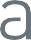 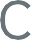 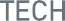 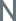 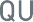 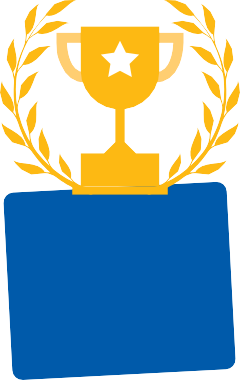 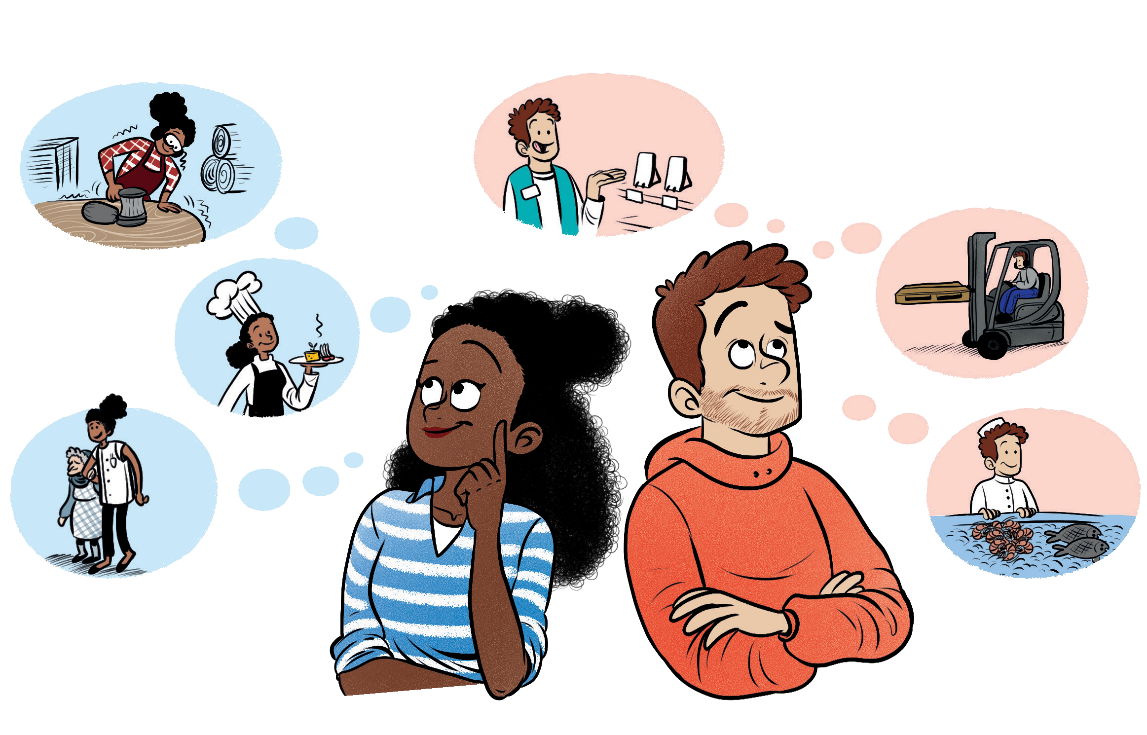 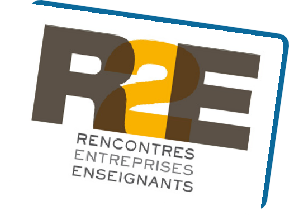 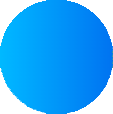 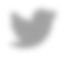 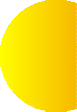 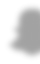 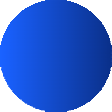 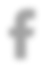 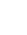 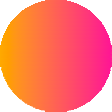 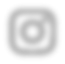 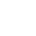 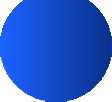 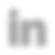 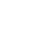 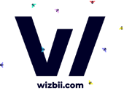 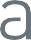 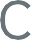 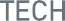 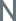 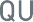 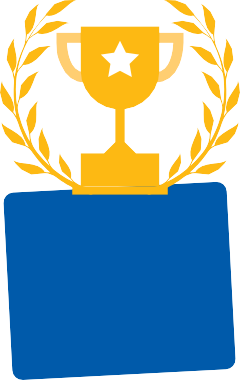 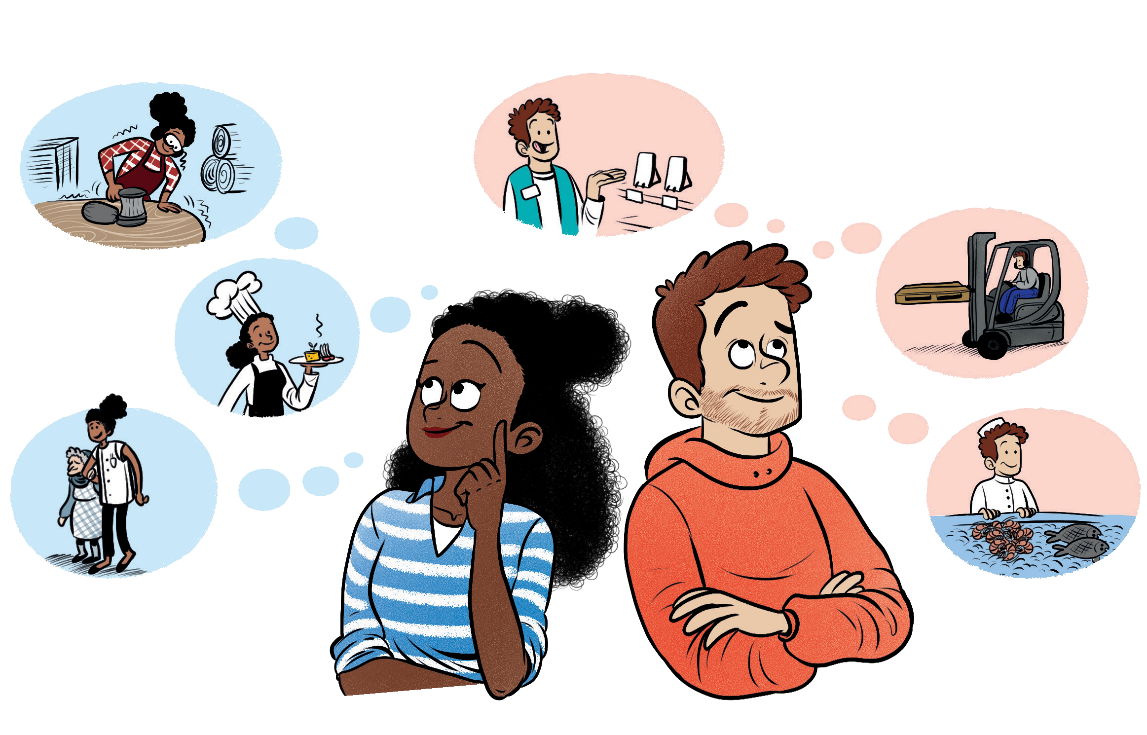 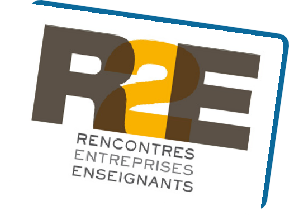 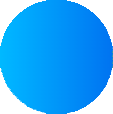 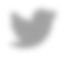 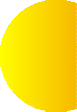 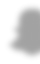 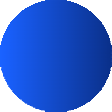 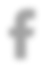 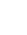 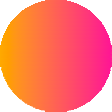 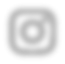 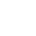 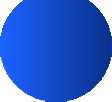 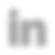 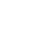 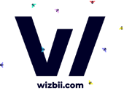 Pour valider l’inscription de vos élèves, il faudra nous transmettre dans un premier temps ce formulaire d’inscription complété. Vous devez renseigner les colonnes « Nom, Prénom, Classe » lors de l’inscription. Pour le rendu final, il faudra nous renvoyer ce document en renseignant toutes les colonnes. Document à envoyer à l’adresse mail suivant : concoursmrpro@rencontres2e.comListe des élèves participants au Concours Mon Réseau Pro :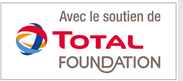 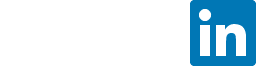 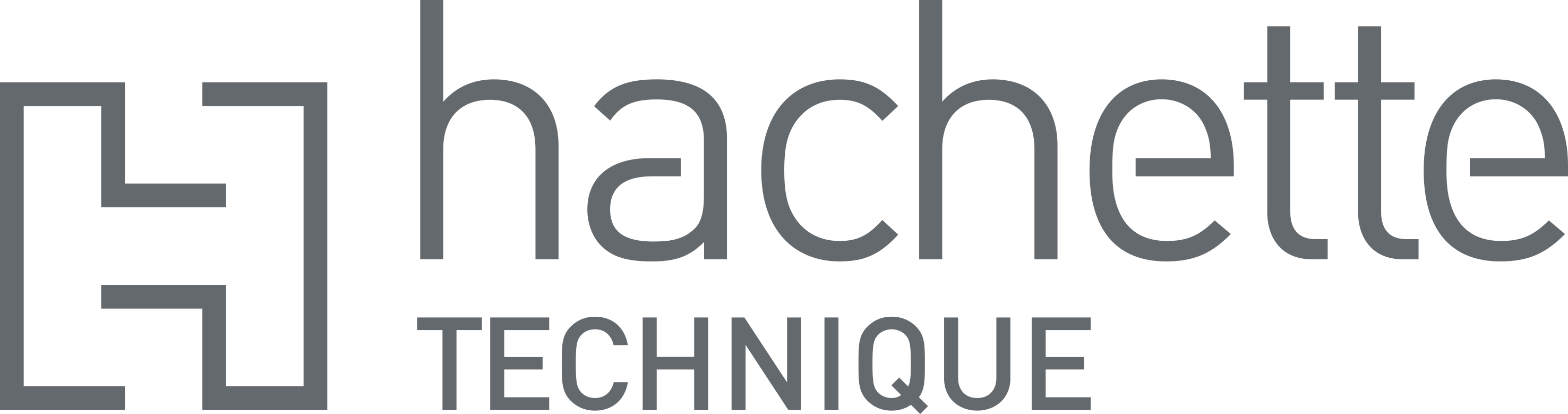 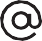 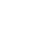 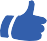 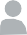 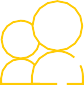 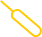 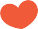 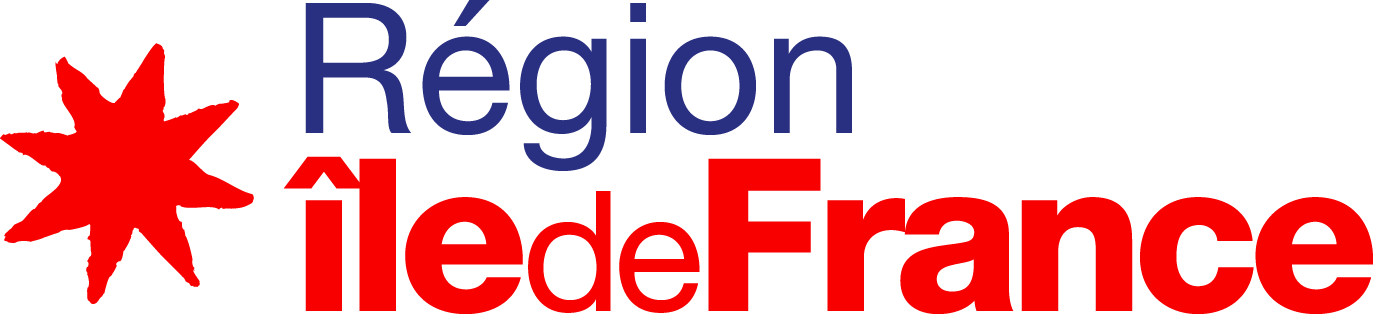 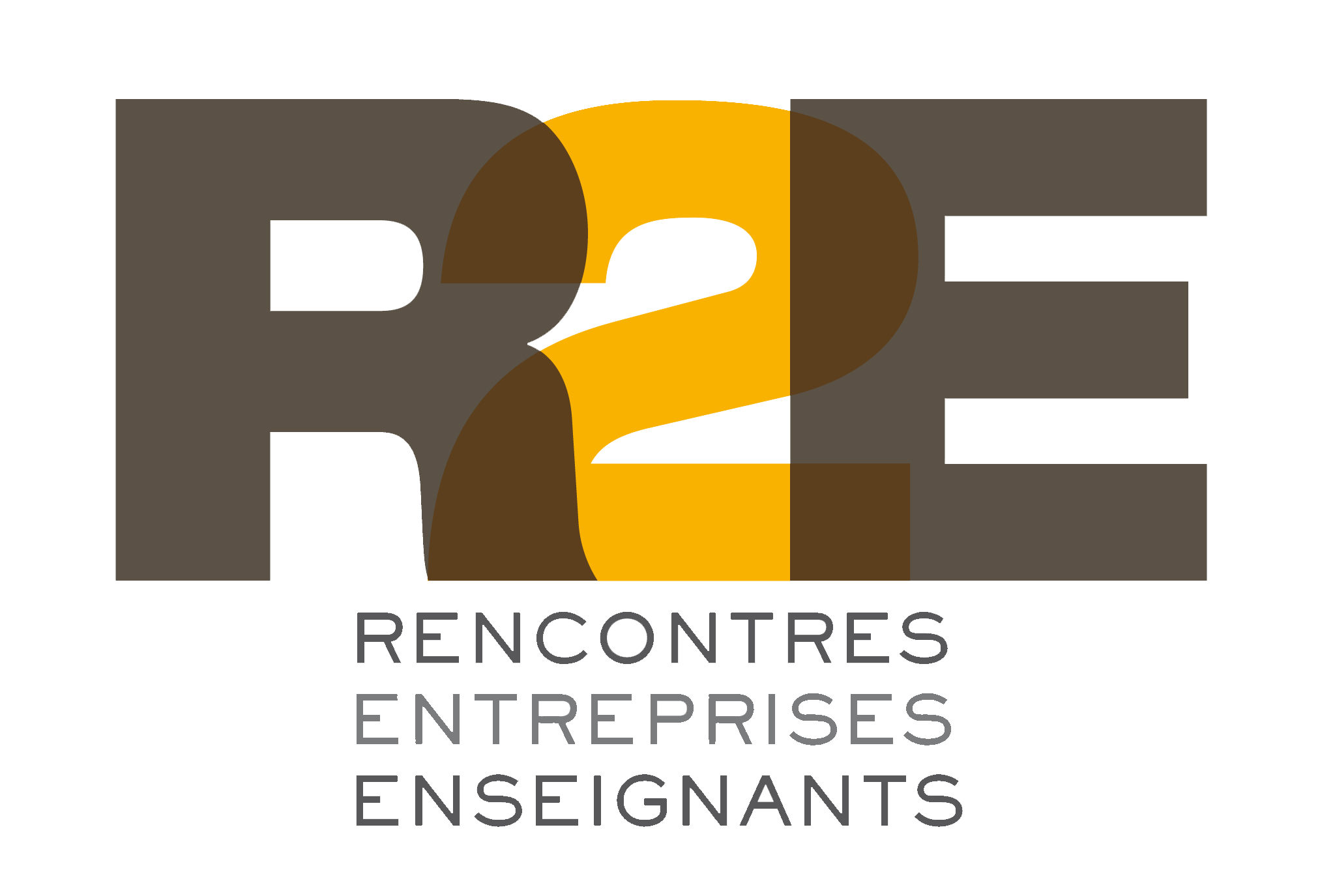 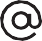 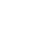 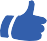 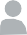 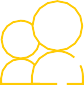 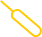 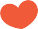 		FORMULAIRE D’INSCRIPTION AU CONCOURS « MON RESEAU PRO »Informations sur l’enseignantInformations sur l’enseignantNom de l’enseignant :Académie :Nom de l’établissement :Nom du chef d’établissement :Mail de l’établissement :Adresse de l’établissement :Classe :Famille de métier :Informations sur les élèvesInformations sur les élèvesInformations sur les élèvesInformations sur les élèvesNomPrénomClasseLien du profil LinkedIn